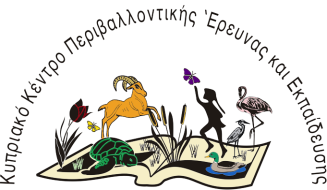 ΕΝΤΥΠΟ ΥΠΟΒΟΛΗΣ ΣΤΟΙΧΕΙΩΝ ΕΝΕΡΓΕΙΑΣ/ ΔΡΑΣΗΣ/ ΛΥΣΗΣΒΡΑΒΕΙΟ ΚΥΠΡΙΑΚΟΥ ΚΕΝΤΡΟΥ ΠΕΡΙΒΑΛΛΟΝΤΙΚΗΣ ΕΡΕΥΝΑΣ ΚΑΙ ΕΚΠΑΙΔΕΥΣΗΣΠΡΑΣΙΝΗ ΠΟΛΗ / ΠΡΑΣΙΝΗ ΚΟΙΝΟΤΗΤΑ ΤΗΣ ΚΥΠΡΟΥ 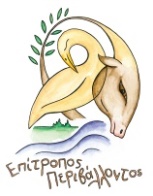 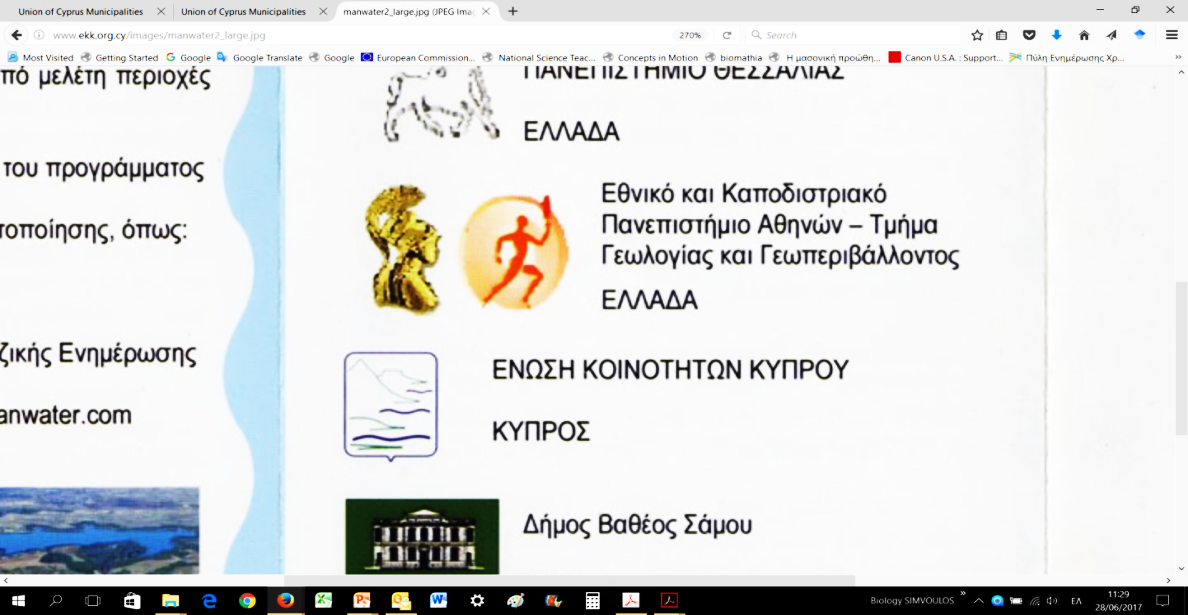 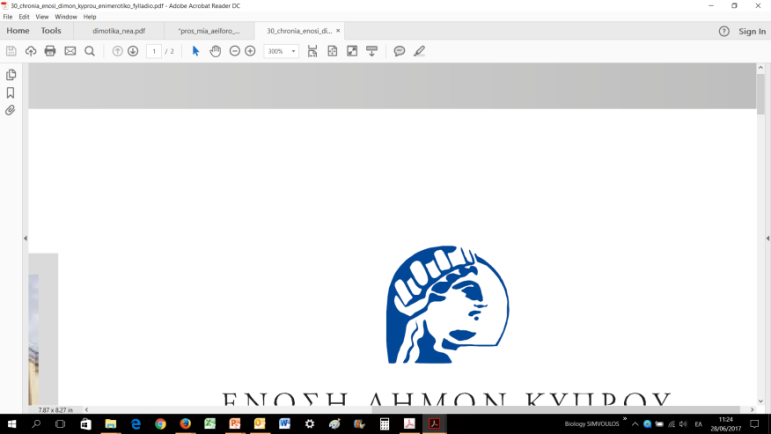 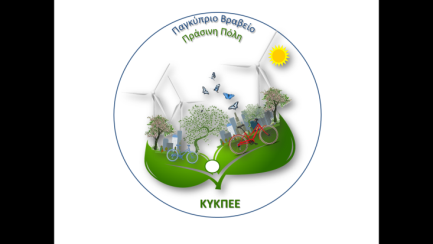 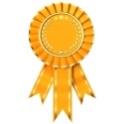 1. Ιδέα και Καινοτομία της Ενέργειας/ Δράσης/ Λύσης:2. Στρατηγική και Στόχοι της Ενέργειας/ Δράσης/ Λύσης:3. Σχεδιασμός και Μεθοδολογία της Ενέργειας/ Δράσης/ Λύσης:4. Υλοποίηση - Εκτέλεση της Ενέργειας/ Δράσης/ Λύσης:5. Συμμετοχή των πολιτών στην Ενέργεια/ Δράση/ Λύση:6. Οφέλη - Αποτελέσματα από την Ενέργεια/ Δράση/ Λύση:7. Φωτογραφίες από την Ενέργεια/ Δράση/ Λύση:Υπογραφή Υπεύθυνου Δράσης: ..................................................................	             Ημερομηνία:…….....................Σημειώσεις: .........................................................................................................................................................................................................................................................................................................................................................................................................................................................................................................................................................................................................................................................................Τελευταία Ημέρα Υποβολής Στοιχείων Δράσης: 30 Νοεμβρίου 2018Τρόποι Υποβολής Στοιχείων Δράσης: Με e-mail στο: kykpee@cytanet.com.cy ή Με ταχυδρομική Συστημένη Επιστολή στη Διεύθυνση: ΚΥΚΠΕΕ, Αγίου Ανδρέου 306,          Τ.Θ. 56091,  3304  Λεμεσός   Κύπρος (θα ληφθεί υπόψη η ημερομηνία ταχυδρομικής αποστολής).Δήμος/Κοινότητα:Κατηγορία Βράβευσης:Ονοματεπώνυμο Υπεύθυνου Δράσης:Ιδιότητα Υπεύθυνου Δράσης:Υποψήφιο Έργο:Ιδέα, Καινοτομία: Διατυπώστε στοιχεία για τη δημιουργική ιδέα και τα καινοτόμα στοιχεία της ενέργειας /δράσης /λύσης για τη δημιουργία μιας αειφόρου πράσινης πόλης/κοινότητας. Δώστε έμφαση στην διατύπωση της αρτιότητας της ιδέας και καινοτομίας (10% ποσοστό βαρύτητας).Μέχρι 150 λέξειςΙδέα, Καινοτομία: Διατυπώστε στοιχεία για την στρατηγική και τους στόχους της ενέργειας /δράσης /λύσης στη δημιουργία μιας αειφόρου πράσινης πόλης/κοινότητας. Δώστε έμφαση στην διατύπωση της αρτιότητας της στρατηγικής και των στόχων (10% ποσοστό βαρύτητας).Μέχρι 150 λέξειςΣχεδιασμός και Μεθοδολογία: Διατυπώστε στοιχεία για τον σχεδιασμό και τη μεθοδολογία της ενέργειας /δράσης /λύσης για τη δημιουργία μιας αειφόρου πράσινης πόλης/κοινότητας. Δώστε έμφαση στην διατύπωση της αρτιότητας του σχεδιασμού και μεθοδολογίας (10% ποσοστό βαρύτητας).Μέχρι 150 λέξειςΥλοποίηση - Εκτέλεση: Διατυπώστε στοιχεία για την υλοποίηση και εκτέλεση της ενέργειας /δράσης /λύσης για τη δημιουργία μιας αειφόρου πράσινης πόλης/κοινότητας. Δώστε έμφαση στην διατύπωση της αρτιότητας της υλοποίησης και εκτέλεσης (10% ποσοστό βαρύτητας).Μέχρι 150 λέξειςΣυμμετοχή πολιτών: Διατυπώστε στοιχεία για την εμπλοκή, συμμετοχή και συνεισφορά των πολιτών στην ενέργεια /δράση /λύση για τη δημιουργία μιας αειφόρου πράσινης πόλης/κοινότητας. Δώστε έμφαση στην διατύπωση της αρτιότητας συμμετοχής πολιτών (20% ποσοστό βαρύτητας).Μέχρι 200 λέξειςΟφέλη - Αποτελέσματα: Δώστε στοιχεία για ποσοτικά και ποιοτικά οφέλη και αποτελέσματα που έχουν προκύψει από την ενέργεια /δράση /λύση καθώς και για Βασικούς Δείκτες Απόδοσης (Key Performance Indicators KPIs) για τη δημιουργία μιας αειφόρου πράσινης πόλης/κοινότητας (40% ποσοστό βαρύτητας).Μέχρι 400 λέξειςΔώστε 5 τουλάχιστον φωτογραφίες από την ενέργεια /δράση /λύση με λεζάντες 